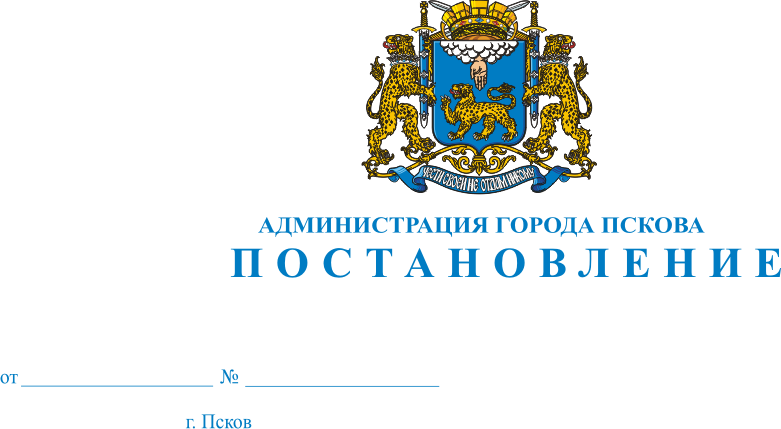 О демонтаже незаконно размещенного торгового павильона с плоской крышей, с вывеской «Бистро MacCoffee» на фризе, ориентировочным размером 8,0 м × 4,0 м, принадлежащего ООО «Ринг плюс», расположенного по адресу: г. Псков, ул. Коммунальная (четная сторона) на а/о «Улица Петровская», в границах кадастрового квартала с КН 60:27:0050211В целях реализации Федерального закона от 28.12.2009 № 381-ФЗ                  «Об основах государственного регулирования торговой деятельности                         в Российской Федерации», в соответствии с Решением Псковской городской Думы от 28.12.2011 №2049 «Об утверждении Порядка освобождения земельных участков на территории города Пскова от самовольно установленных, брошенных или оставленных собственником движимых вещей и о признании утратившим силу Решения Псковской городской Думы от 28.03.2006 № 75 «Об утверждении документов, регламентирующих Порядок освобождения земельных участков на территории города Пскова                        от самовольно установленных, брошенных или оставленных собственником движимых вещей», Актом о самовольном занятии земельного участка от 01.08.2014№10  Комиссии  по  освобождению  земельных  участков на территории г. Пскова от самовольно установленных, брошенных или оставленных собственником движимых вещей,  созданной  на  основании Решения Псковской городской Думы от 28.12.2011 №2049, Распоряжения Администрации города Пскова от 19.06.2014 № 340-р, руководствуясь статьями 32 и 34 Устава муниципального образования «Город Псков», Администрация города ПсковаПОСТАНОВЛЯЕТ:1. ООО «Ринг плюс» произвести демонтаж незаконно размещенного нестационарного торгового павильона с плоской крышей, с вывесками «MacCoffee  Кофе Чай Хот-дог Выпечка Салаты», «MacCoffee Марка № 1                  в России» на главном фасаде и «Бистро MacCoffee» на фризе, фасад обшит сайдингом белого цвета, ориентировочным размером 8,0 м × 4,0 м, расположенного по адресу: г. Псков, ул. Коммунальная (четная сторона),                на расстоянии 20 м от северного фасада д. 14, на а/о «Улица Петровская»,                                в границах кадастрового кварталa с КН 60:27:0050211, в течение пятнадцати дней с момента получения настоящего Постановления.2. Опубликовать настоящее Постановление в газете «Псковские новости» и разместить на официальном сайте муниципального образования «Город Псков» в сети Интернет.3. Настоящее Постановление вступает в силу с момента его официального опубликования.4. Контроль за исполнением настоящего Постановления возложить                     на заместителя Главы Администрации города Пскова Волкова В.Н.Глава Администрации города Пскова                             И.В. Калашников 